ESTADO DO RIO DE JANEIRO                                      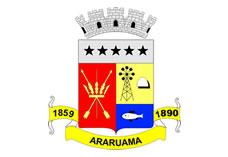 Prefeitura Municipal de Araruama	Secretaria Municipal de AdministraçãoERRATAPortaria Seadm nº 265/2019 em nome da servidora  FERNANDA SIQUEIRA DA SILVA, Dentista, matrícula nº 9949073 de Licença Sem Vencimentos, onde se lê 27/05/2019 a 26/05/2023,leia-se 24/06/2019 a 23/06/2023.Registre-se. Publique-se. Cumpra-se.Gabinete da Secretária, 22 de julho de 2019.Martha PavãoSecretária Municipal de Administração Matrícula nº 9950469